Структурное подразделение государственного бюджетного общеобразовательного учреждения Самарской области средней общеобразовательной школы № 1 «Образовательный центр» имени Героя Советского Союза С.В. Вавиловас. Борское муниципального района Борский Самарской области, реализующее общеобразовательные программы дополнительного образования детей – дом детского творчества «Гармония»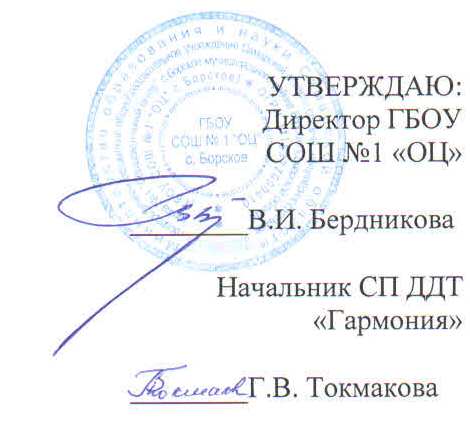  пРОграмма воспитания 2020-2025                                                                                         Рассмотрено и принятона заседании Педагогического  совета Дома детского творчества «Гармония» с. Борское  Протокол № 36  от 14 декабря 2020г. Борское, 2020Пояснительная запискаПрограмма “Я – Борчанин” разработана в соответствии с Стратегией развития воспитания в Российской Федерации на период до 2025 года и методическими рекомендациями по разработке воспитательной программы «Примерная программа воспитания», утвержденной 02.06.2020 года на заседании Федерального учебно-методического объединения по общему образованию, с Федеральными государственными образовательными стандартами общего образования.Программа определяет содержание и основные направления гражданско-патриотического воспитания в образовательном учреждении и направлена на воспитание патриотизма и формирование гражданственности, духовно-нравственное развитие, приобщению к культурному наследию и здоровому образу жизни.Воспитательная программа является обязательной частью основных общеразвивающих образовательных программ детских объединений Дома детского творчества «Гармония» с. Борское и призвана помочь всем участникам процесса реализовать воспитательный потенциал совместной деятельности.Особенности организуемого в Доме детского творчества «Гармония» с. Борское воспитательного процессаВ современных условиях одним из важнейших приоритетов обновления содержания образования является модернизация и развитие гражданского и патриотического воспитания. Сегодня коренным образом меняются отношения гражданина России с государством и обществом.  В Концепции духовно-нравственного развития и воспитания личности гражданина России отмечено, что «…важнейшей целью современного отечественного образования и одной из приоритетных задач общества и государства является воспитание, социально-педагогическая поддержка становления и развития высоконравственного, ответственного, творческого, инициативного, компетентного гражданина России. …Современный национальный воспитательный идеал — высоконравственный, творческий, компетентный гражданин России, принимающий судьбу Отечества как свою личную, осознающий ответственность за настоящее и будущее своей страны, укоренённый в духовных и культурных традициях многонационального народа Российской Федерации».  Поэтому при формировании личности, необходимо сочетать гражданскую, правовую, политическую культуру и патриотическое воспитание.Воспитание  в дополнительном образовании - это процесс целенаправленного систематического формирования личности.  Он   предполагает взаимосвязь таких понятий как «гражданское воспитание» и «патриотическое воспитание».Патриотическое воспитание – систематическая и целенаправленная деятельность органов государственной власти, социальных институтов, общественных объединений по формированию у граждан чувства любви к Отечеству, причастности к его судьбе, ответственности за его состояние и развитие.Гражданское воспитание – воспитание политической и правовой культуры, формирование активной гражданской позиции, чувства долга и ответственности.Обоснование актуальностиНеобходимость данной программы вызвана тем, что в последние годы падает уровень духовной культуры, отсутствуют нравственные ценности. Непонимание значимости культурно-исторических памятников, незначительный интерес к истории (семьи, города, страны), схематичное представление о прошлом влечёт за собой противоречия между поколениями, равнодушие, жестокость и не понимание.Цели и задачи воспитанияЦель программы:Создание необходимых условий для формирования гражданственности и патриотизма как личностных качеств у обучающихся, будущих граждан демократического государства, способных в любых обстоятельствах сохранять веру в великую Россию, глубокую привязанность к родному краю и родной культуре.Задачи программы:Воспитательные:способствовать  формированию компетентности и установок на активную жизненную позицию в социальной, экономической, политической и правовой сферах;способствовать развитию патриотических и интернациональных чувств через игровые моменты;воспитывать любовь к Родине, уважение к старшим, товарищество и коллективизм, культуру поведения, чувство красоты;способствовать становлению экологически грамотного мировоззрения и прививать гордость за родную землю;способствовать здоровому образу жизни;формировать уважительное отношение к памятникам прошлого;развивать самостоятельность, организованность и дисциплину.Познавательные:развивать познавательные интересы и способности;формировать представления об историческом времени, фактах истории страны, города, школы, семьи;воспитывать музейную культуру, обучение музейному языку.прививать чувство любви к декоративному народному искусству, изобразительной деятельности, музыке, литературе, народному творчеству, традициям и обычаям.Виды, формы и содержание деятельностиПрограмма  по гражданско-патриотическому воспитанию в Доме детского творчества  «Гармония» с. Борское   учитывает возрастные, психологические и физиологические особенности учащихся. Она включает в себя  возрастные ступени, каждая из которых имеет свои методологические особенности.  Первая ступень (младший школьный возраст). Воспитание  чувства патриотизма начинается с раннего возраста. В этом возрасте закладываются базисные основы личности, начинается процесс становления и формирования социокультурного опыта, «складывается» человек.   Воспитание неразрывно связано     с воспитанием  любви  к семье,  к своему  дому  и селу.  Ведущей формой деятельности является - игровая. Этот возраст наиболее восприимчив для усвоения ценностей общества, развития творческих способностей и нравственных норм. На первой ступени начинается формирование личности, осознающей себя частью общества и гражданином своего Отечества, развиваются коммуникативные способности ребенка, которые позволяют ему интегрироваться в сообщество. А решение одной из главных задач образования на данном этапе - развитие творческого потенциала  младшего школьника - помогает сформировать личность, способную внести свои вклад в жизнь страны.Вторая ступень (средний возраст) продолжает формирование систему ценностей и установок поведения подростка, помогает приобрести основные ключевые компетентности, необходимые для будущей самостоятельной жизни в обществе. Учащиеся вовлекаются в общественно-полезную деятельность. На этом этапе стержнем гражданского воспитания является формирование уважения к закону, праву, правам других людей и ответственности перед обществом. Работа в данном направлении реализуется также посредством коллективно-творческих дел, ролевых игр, творческих проектов.На третьей ступени (старшеклассники) углубляются, расширяются знания о процессах, происходящих в различных сферах общества, о правах людей, происходит познание философских, культурных, политико-правовых и социально-экономических основ жизни общества, определяются гражданская позиция человека, его социально-политическая ориентация. Задача реализуемой на данном этапе программы состоит в том, чтобы в процессе общественной деятельности учащиеся совершенствовали готовность и умение защищать свои права и права других людей, умели строить индивидуальную и коллективную деятельность по различным направлениям, формировали здоровый образ жизни. Подростки  привлекаются  к  социально-значимой и проектной деятельности, где приобретают опыт освоения основных социальных ролей (члена семьи, гражданина, избирателя, собственника, потребителя и т.д.). При организации   воспитания детей учреждение опирается на приоритетные принципы:Признание права ребенка на свободное самоопределение и самореализацию, на свободу выбора ребенка и педагога индивидуального маршрута на уровне содержания, методики, опыта, сложности, конечного результата для удовлетворения своих интересов, потребностей, реализации собственного жизненного предназначения, осуществления своих целей, развития способностей, творческой самореализации.Системной организации управления учебно-воспитательным процессом:  дополнительное образование,  в отличие от базового, вооружает не суммой знаний учебных предметов, а целостной культурой жизненного самоопределения,  как способа целостного освоения мира.  Это возможно при условии интеграции, объединяющей все воспитательные силы Дома детского творчества и социума в единый социально-педагогический процесс.Доверия и поддержки: вера в ребенка, доверие ему, поддержка его устремлений. Прежде всего, это отказ от авторитарных отношений и переход к отношениям добровольного содействия, творческого соучастия в едином процессе поисковой деятельности, живой коммуникации, где дети вместе со взрослыми становятся проектировщиками и исполнителями своих же замыслов. Творчества: творчество является одновременно и целью, и средством, и ценностью, и критерием эффективности педагогического процесса. Прежде всего, дополнительное образование способствует творческой самореализации ребенка в различных видах деятельности, формирует потребность в саморазвитии, стимулирует постоянный творческий рост.Ожидаемый результатНаличие социального положительного опыта;наличие устойчиво-положительной гражданской позиции; участие учащихся в общественной деятельности учреждения;сформированность интеллектуального потенциала личности;сформированность нравственного потенциала учащихся;сформированность основ коммуникативных навыков;сформированность  потребность физического самовоспитания.Участники реализации программыПедагогический коллектив  Дома детского творчества «Гармония» с. БорскоеУчащиеся  детских объединений Дома детского творчества  «Гармония» с. БорскоеОрганы ученического самоуправления.Родительские комитеты.Государственные, общественные организации.Социальное партнерство в реализации программыБорский территориальный отдел образования и науки ЮВУ МОиНСО.Комитет по делам несовершеннолетних и защите их прав.Борский краеведческий музей.Совет ветеранов м.р. БорскийМБУК "Борская межпоселенческая библиотека»МБУК «Борский районный Дом культуры»МАУ МРБ СО «СДЦ-Виктория»Борский  психологический центр.Средства массовой информации газета «Борские известия»Диагностика и мониторингБез педагогической диагностики невозможно контролировать воспитательный процесс, грамотно формировать педагогические задачи, одним словом, без педагогической диагностики невозможно организовать целенаправленный, обоснованный процесс развития личности воспитанников. К методам педагогической диагностики относятся: наблюдение, беседа, социометрия, рейтинг, тест, анкета, сочинение, недописанный тезис, альтернативный тезис, ролевая игра, поведенческий срез, тест- рисунок,  анкетирование.Диагностика проводится дважды в год педагогами детских объединений, в начале и в конце учебного года,  для определения эффективности воспитательной работы. При этом необходимо помнить, что результат, полученный в ходе педагогической диагностики, служит средством формирования ценностных ориентаций, материалом для самопознания и способом воспитания самооценки, а также исходным моментом для планирования скорректированной жизнедеятельности, для выдвижения новых  целей.Организация и контроль выполнения программы воспитания в Доме детского творчества «Гармония» с.Борское возложена на администрацию  учреждения. Администрация осуществляет общий контроль за ходом реализации программы, создаёт нормативно-организационные документы, управленческие документы.                                                                                                     Вся программа воспитательной работы разбита на блоки. Эти блоки являются приоритетными направлениями воспитания в Дома детского творчества «Гармония». Каждый блок имеет свои задачи, ожидаемый результат и направление деятельности  по  возрастным особенностям.Форма реализации программыI блок  «Я и общество»Цель: формирование гражданско-патриотического самосознанияЗадачи:формировать правовое сознание и гражданскую ответственность;воспитывать у обучающихся ответственность и исполнительность, культуру поведения в образовательном учреждении, дома, в общественных местах;формировать потребность к самообразованию и воспитанию своих морально-волевых качествII блок  «Семья – мой дом»Цель: формирование гражданского отношения к семьеЗадачи: формировать уважительное отношение к членам семьи:укреплять связь поколений;воспитывать уважение к семейным традициям и ценностям;формировать сознательное отношение к правам и обязанностям членов своей семьи;создавать условия для участия родителей в воспитательном процессIII  блок   «ДДТ «Гармония» – мой дом»Цель: формирование активной гражданской позиции ученика в отношении к своему учебному заведению.Задачи: формировать активную гражданскую позицию, прививать навыки поведения в коллективе ДДТ;воспитывать сознательную дисциплину и культуру поведения;воспитывать ответственное отношение к учебе;развивать познавательную активность; создавать условия для полного раскрытия талантов и способностей детейIV блок  «Земля Борская – мой дом»Цель: формирование гражданско-патриотического отношения к малой Родине, родному краю.Задачи:формировать уважительное отношение к истории и культуре родного края;формировать интерес к краеведческой деятельности; развивать гражданскую активность учащихся;формировать чувство причастности к жизни родного села.V блок   «Россия – мой дом»Цель: формирование гражданско-патриотического отношения к своему ОтечествуЗадачи: формировать у обучающихся высокое патриотическое сознание;воспитывать активную гражданскую позицию и законопослушное поведение;формировать у детей чувство сопричастности к истории России и ответственности за будущее страны.№МероприятияВозраст ФормаОжидаемый результат1Воспитательная работа по программам 6-18 летДетские объединения Дома детского творчестваФормируется интерес к истории родной земли, истинной истории нашего Отечества, его боевых, трудовых и культурных традиций, устоев народа, чувства любви к малой и большой Родине2 «Народы  нашей  страны»6-9 летБеседы,  конкурс рисунковФормируется интерес к истории родной земли, истинной истории нашего Отечества, его боевых, трудовых и культурных традиций, устоев народа, чувства любви к малой и большой Родине3«Аксаковская осень»Фестиваль-конкурсФормируется интерес к истории родной земли, истинной истории нашего Отечества, его боевых, трудовых и культурных традиций, устоев народа, чувства любви к малой и большой Родине4«Все работы хороши – выбирай на вкус»13-15 летУчастие в окружном конкурсе «Радуга профессий»Формируется интерес к истории родной земли, истинной истории нашего Отечества, его боевых, трудовых и культурных традиций, устоев народа, чувства любви к малой и большой Родине5«Ветеран живет рядом»12-14 летУроки  мужества, беседы, акции.Формируется интерес к истории родной земли, истинной истории нашего Отечества, его боевых, трудовых и культурных традиций, устоев народа, чувства любви к малой и большой Родине6Праздник вежливости9-12 летИгра по правилам хорошего тонаФормируется интерес к истории родной земли, истинной истории нашего Отечества, его боевых, трудовых и культурных традиций, устоев народа, чувства любви к малой и большой Родине7«День Матери»6-17 летУчастие в концертных программах Формируется интерес к истории родной земли, истинной истории нашего Отечества, его боевых, трудовых и культурных традиций, устоев народа, чувства любви к малой и большой Родине8«Защитники Отечества»6-17 летБеседы,  концертные программыФормируется интерес к истории родной земли, истинной истории нашего Отечества, его боевых, трудовых и культурных традиций, устоев народа, чувства любви к малой и большой Родине9«Безопасное колесо»10-12 летСоревнования на знание правил дорожного движенияФормируется интерес к истории родной земли, истинной истории нашего Отечества, его боевых, трудовых и культурных традиций, устоев народа, чувства любви к малой и большой Родине10Акция «Здоровый образ жизни – это стильно»12-17 летСоревнования, тренинги, беседы, игры, популяризующие здоровый образ жизниФормируется интерес к истории родной земли, истинной истории нашего Отечества, его боевых, трудовых и культурных традиций, устоев народа, чувства любви к малой и большой Родине11Акция «Твори добро» 12-17 летШефская помощь пожилым людям, ветеранам, детям-сиротамФормируется интерес к истории родной земли, истинной истории нашего Отечества, его боевых, трудовых и культурных традиций, устоев народа, чувства любви к малой и большой Родине12«21 век без наркотиков»14-16 летОкружной слет учащейся молодежиФормируется интерес к истории родной земли, истинной истории нашего Отечества, его боевых, трудовых и культурных традиций, устоев народа, чувства любви к малой и большой Родине13 «Интеллектуальный  клуб»15-17 летИнтеллектуальные игрыФормируется интерес к истории родной земли, истинной истории нашего Отечества, его боевых, трудовых и культурных традиций, устоев народа, чувства любви к малой и большой Родине14«Жить в мире с собой и другими»15-17 летУрок толерантностиФормируется интерес к истории родной земли, истинной истории нашего Отечества, его боевых, трудовых и культурных традиций, устоев народа, чувства любви к малой и большой Родине15«Что важнее: личное или общественное?», «Быть гражданином – значит быть патриотом?», «Служба в армии – гражданский долг»16-17 летДебаты16«Скажи терроризму нет!»6-17 летУчастие в конкурсе разного уровня17«Выборы глазами детей»6-17 летУчастие в конкурсе разного уровня18«Война  глазами детей»6-17 летУчастие в конкурсе разного уровня19«Творчество и я»6-17 летУчастие  в конкурсах различных уровней20«День защиты детей»6-17 летКонкурс рисунков,  отчётный концертМероприятияВозраст ФормаОжидаемый результат1«Давайте познакомимся»6-17 летродительское собраниеУкрепление дружеских связей между педагогами, воспитанниками ДДТ и их родителями;привлечение родителей  к  совместному  воспитанию  детей.2«Традиции моей семьи»10-14 летконкурс сочинений, стихов, рисунков и т.д.Укрепление дружеских связей между педагогами, воспитанниками ДДТ и их родителями;привлечение родителей  к  совместному  воспитанию  детей.3«Мама, папа, я – творческая семья»6-10 летконкурсы, спортивные соревнованияУкрепление дружеских связей между педагогами, воспитанниками ДДТ и их родителями;привлечение родителей  к  совместному  воспитанию  детей.4«Из семейного альбома»6-14 летФотовыставкаУкрепление дружеских связей между педагогами, воспитанниками ДДТ и их родителями;привлечение родителей  к  совместному  воспитанию  детей.5«Моя мама лучшая на свете»(Ко Дню матери,к 8 марта)6-10 летСоставление поздравительных открытокУкрепление дружеских связей между педагогами, воспитанниками ДДТ и их родителями;привлечение родителей  к  совместному  воспитанию  детей.6«Пригласительный билет» (приглашение родителей на все мероприятия в ДДТ)6-17 летКонцерты, традиционные мероприятияУкрепление дружеских связей между педагогами, воспитанниками ДДТ и их родителями;привлечение родителей  к  совместному  воспитанию  детей.7«День именинника»(С участием членов семьи)8-14 летПоздравления, чаепития Укрепление дружеских связей между педагогами, воспитанниками ДДТ и их родителями;привлечение родителей  к  совместному  воспитанию  детей.8«Возрастные особенности взаимоотношений родителей и детей» 6-17 летРодительские собрания, родительские конференцииУкрепление дружеских связей между педагогами, воспитанниками ДДТ и их родителями;привлечение родителей  к  совместному  воспитанию  детей.9«День открытых дверей»6-10 летПраздничная программа, экскурсия по учреждению оформление информационных стендов, демонстрация видеороликовУкрепление дружеских связей между педагогами, воспитанниками ДДТ и их родителями;привлечение родителей  к  совместному  воспитанию  детей.10 «Банк данных» (Социально-демографический портрет ОУ)6-17 летАнкетирование, работа с документамиУкрепление дружеских связей между педагогами, воспитанниками ДДТ и их родителями;привлечение родителей  к  совместному  воспитанию  детей.11«Психолого-педагогическое просвещение родителей»6-17 летЦикл родительских собраний12«Моя родословная»6-10 летКонкурс плакатов13«Роль семьи в профилактике вредных привычек»12-14 летРодительские собранияМероприятияВозраст ФормаОжидаемый результат1День открытых  дверей 7-10 летЭкскурсия Повышение общего уровня культуры;самореализация творческой личности и её индивидуальных способностей.2«Мой любимый педагог»7-17 летКонкурс сочинений, стихов, эссеПовышение общего уровня культуры;самореализация творческой личности и её индивидуальных способностей.3Выборы в Совет объединения10-17 летСобрание объединенияПовышение общего уровня культуры;самореализация творческой личности и её индивидуальных способностей.4Выборы в Совет старшеклассников14-17 летКонференцияПовышение общего уровня культуры;самореализация творческой личности и её индивидуальных способностей.5Посвящение в кружковцы7-10 летТоржественные мероприятия презентации, устный видеожурнал Повышение общего уровня культуры;самореализация творческой личности и её индивидуальных способностей.6День рождения клуба14-17 летИгровая программаПовышение общего уровня культуры;самореализация творческой личности и её индивидуальных способностей.7Цикл интеллектуальных игр «Планета эрудитов»15-17 летИгра по станциям, брей-ринг, «Поле чудес», «Что? Где? Когда?» и др.Повышение общего уровня культуры;самореализация творческой личности и её индивидуальных способностей.8«Осенние забавы»Работа в каникулы7-12 летИгры, конкурсы, дискотекаПовышение общего уровня культуры;самореализация творческой личности и её индивидуальных способностей.9«Новогодний серпантин»7-17 летТеатрализованный праздник, конкурсы, дискотекаПовышение общего уровня культуры;самореализация творческой личности и её индивидуальных способностей.10«Зимние забавы»7-17 летПраздники. Конкурсы, посиделки.Повышение общего уровня культуры;самореализация творческой личности и её индивидуальных способностей.11День рожденье ДДТ12-17 летВстречи, игровые конкурсыПовышение общего уровня культуры;самореализация творческой личности и её индивидуальных способностей.12Вечер встречи с выпускниками «Через годы, через расстоянья»16-7 летТоржественное собрание, праздничный концертПовышение общего уровня культуры;самореализация творческой личности и её индивидуальных способностей.13Праздник танца «Весна, любовь, вдохновение»7-8 летОткрытое занятиеПовышение общего уровня культуры;самореализация творческой личности и её индивидуальных способностей.14«Должны смеяться дети»8-17 летОтчетный  концертПовышение общего уровня культуры;самореализация творческой личности и её индивидуальных способностей.15Акция «Я выбираю альтернативу пагубным привычкам»12-14 летфлэш-моб, агитбригада, динамические перемены16Выпускной вечер17 летКонцерт МероприятияВозраст ФормаОжидаемый результат 1 «Учитель в имени твоем»12-17 летКонцерт Формируется интерес к истории родной земли, истинной истории нашего Отечества, его боевых, трудовых и культурных традиций, устоев народа, чувства любви к малой и большой Родине2Окружной слет учащейся молодежи «21 век без наркотиков»14-17 летТематические экскурсии в краеведческий музей, игра по станциям, конкурсыФормируется интерес к истории родной земли, истинной истории нашего Отечества, его боевых, трудовых и культурных традиций, устоев народа, чувства любви к малой и большой Родине3«Государственная символика России »6-8 летКонкурсная викторинаФормируется интерес к истории родной земли, истинной истории нашего Отечества, его боевых, трудовых и культурных традиций, устоев народа, чувства любви к малой и большой Родине4«Национальные ремесла Борской земли»10-13 летВстречи, беседы, экскурсии Формируется интерес к истории родной земли, истинной истории нашего Отечества, его боевых, трудовых и культурных традиций, устоев народа, чувства любви к малой и большой Родине5«По родному краю»7-9 летЭкскурсии Формируется интерес к истории родной земли, истинной истории нашего Отечества, его боевых, трудовых и культурных традиций, устоев народа, чувства любви к малой и большой Родине6Благотворительная  елка8-10 летУтренник  для  детей Формируется интерес к истории родной земли, истинной истории нашего Отечества, его боевых, трудовых и культурных традиций, устоев народа, чувства любви к малой и большой Родине7«Сретенские  встречи»8-17 летБеседы,  конкурс  стиховФормируется интерес к истории родной земли, истинной истории нашего Отечества, его боевых, трудовых и культурных традиций, устоев народа, чувства любви к малой и большой Родине8«С чего начинается Родина»6-17 летКонкурс  чтецовФормируется интерес к истории родной земли, истинной истории нашего Отечества, его боевых, трудовых и культурных традиций, устоев народа, чувства любви к малой и большой Родине9Акция «День Победы»:- Праздничный митинг;- Уроки мужества. Встреча с ветеранами Великой отечественной войны;- Музыкально-поэтическая композиция «И помнит мир спасенный»;- Интеллектуально-патриотическая игра «Нам дороги эти позабыть нельзя»;- Библиотечный час «Дети военной поры»;- Конкурс стихов и сочинений «Этих дней не смолкнет слава».6-17 летМассовые  мероприятия10«Детская выездная филармония»12-16 летКонцертная деятельность11Школа юного волонтера12-16 летКонференции,  игровые программы 12«Лето»7-16 летРабота по программе летнего отдыха «Сириус»МероприятияВозраст ФормаОжидаемый результат1«Гражданско-патриотическое воспитание»(«Воспитание патриота – гражданский долг учителя и родителя»)Педсовет, семинары классных руководителей,открытые мероприятия по гражданско-патриотическому воспитаниюФормируются знания о ратной истории России, жизни и подвигах защитников отечества, которые способствуют формированию личности и не отъемлемых ее качеств: любви к ближнему, милосердия, гуманизма, ответственности, чувства благодарности и долга.3Акция «Я – гражданин России»12-16 летДиспут, викторина, проектФормируются знания о ратной истории России, жизни и подвигах защитников отечества, которые способствуют формированию личности и не отъемлемых ее качеств: любви к ближнему, милосердия, гуманизма, ответственности, чувства благодарности и долга.4Парламентский час14-16 летКонференции, видеоконференцияФормируются знания о ратной истории России, жизни и подвигах защитников отечества, которые способствуют формированию личности и не отъемлемых ее качеств: любви к ближнему, милосердия, гуманизма, ответственности, чувства благодарности и долга.5Декада правовых знаний7-14 летбеседыФормируются знания о ратной истории России, жизни и подвигах защитников отечества, которые способствуют формированию личности и не отъемлемых ее качеств: любви к ближнему, милосердия, гуманизма, ответственности, чувства благодарности и долга.6«Доброволец»14-15 летФорум Формируются знания о ратной истории России, жизни и подвигах защитников отечества, которые способствуют формированию личности и не отъемлемых ее качеств: любви к ближнему, милосердия, гуманизма, ответственности, чувства благодарности и долга.7«Модели лидеров ученического самоуправления»15-16 летКонкурс Формируются знания о ратной истории России, жизни и подвигах защитников отечества, которые способствуют формированию личности и не отъемлемых ее качеств: любви к ближнему, милосердия, гуманизма, ответственности, чувства благодарности и долга.8Фольклорный фестиваль «Свет бересты»10-12 летМастер классы Формируются знания о ратной истории России, жизни и подвигах защитников отечества, которые способствуют формированию личности и не отъемлемых ее качеств: любви к ближнему, милосердия, гуманизма, ответственности, чувства благодарности и долга.9«Родные мотивы»10-14 летКонкурс  декоративно-прикладного творчества10«Мы – граждане России»14 летЦеремония вручения паспортов11«Символы Великой России»10-17 летфестиваль детского творчества12«Активный школьник»14-17 летСлет 13Профильные  смены  социально-активных школьников14-17 лет